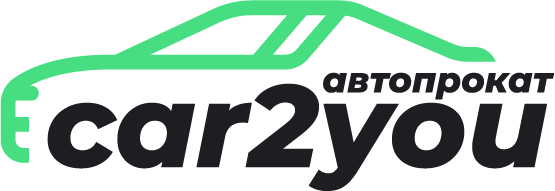 Добрый день!Команда автопроката CAR2YOU благодарит Вас за внимание, оказанное к нашей компании, и просит ознакомиться с информацией, представленной ниже.CAR2YOU – это молодая, активно развивающаяся компания, специализирующаяся на предоставлении в аренду легковых автомобилей, от эконом до бизнес класса, для юридических и физических лиц, в Центральном Федеральном округе Российской Федерации.CAR2YOU - это самостоятельный проект в рамках ГК АВТОКЛУБ оказывающей услуги на автомобильном рынке с 2000 года.CAR2YOU - это предоставление в аренду автомобилей в режиме 24/7.CAR2YOU – это не такси, где с Вами и/или Вашими сотрудниками будет постоянно находиться посторонний человек. CAR2YOU – это не каршеринг, где необходимо платить за каждую минуту простоя автомобиля, если Вы находитесь на деловых переговорах или в командировке. CAR2YOU - это ухоженные автомобили, без оклейки в брендовые цвета такси или каршеринга, снижающие Ваш статус.В современном, динамично меняющемся мире, в непростой экономической ситуации, не всегда зависящей от наших усилий, основной задачей бизнеса становится снижение расходов, с целью удержания позиций на рынке. Содержание, на постоянной основе, собственного автопарка с коммерческими автомобилями, автомобилями бизнес класса, всегда было значительной статьей бюджета для любой компании. Эту проблему можно решить заключив Договор о предоставлении автомобилей в аренду с компанией CAR2YOU. Мы обращаемся к организациям, постоянно использующим в работе автотранспорт, но не занимающимся профессионально транспортными перевозками. При заключении Договора о предоставлении автомобилей в аренду с компанией CAR2YOU, Вы избавляетесь от проблем по содержанию собственного автопарка, но в любой момент можете воспользоваться именно тем автомобилем, который Вам необходим для решения поставленной задачи. Заключив Договор о предоставлении автомобилей в аренду с компанией CAR2YOU, Ваша компания снижает постоянные расходы на оплату полисов ОСАГО, транспортного налога, оплату за техобслуживание и запасные части, оплату труда водителей. В случае поломки, Вам будет незамедлительно предоставлен подменный автомобиль.Благодарим Вас за уделенное время и выражаем надежду на наше взаимовыгодное сотрудничество.С уважением,команда автопроката CAR2YOU+7(903)039-99-77www.avtoprokatru.ru    E-mail: car2you@yandex.ru